H2 bedrijven Limburg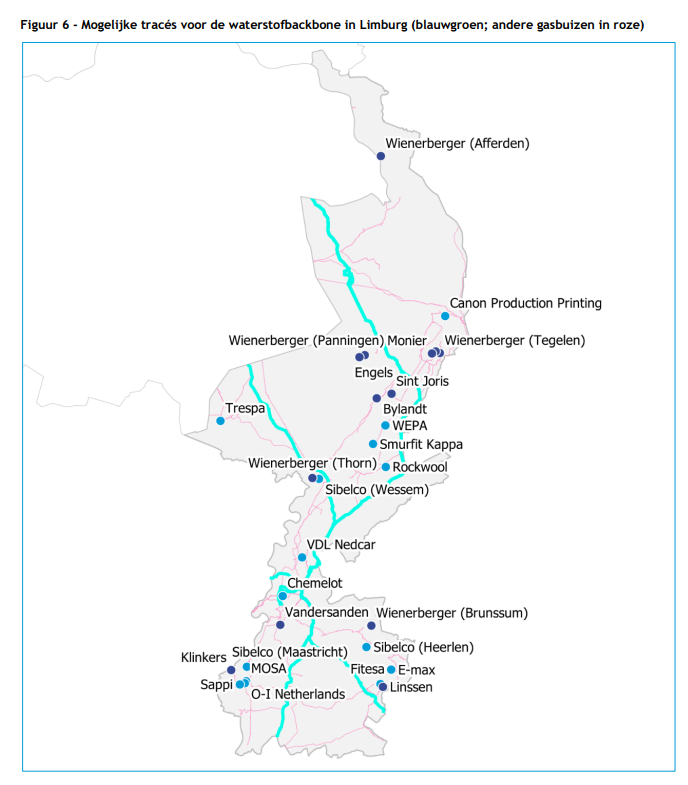 BedrijfVissers Energy GroupOmschrijving H2Vissers Energy Group ziet het als haar taak om groene waterstof beschikbaar te stellen voor eindgebruikers. Het waterstofstation in Horst is een belangrijke eerste stap in de verdere uitrol van waterstof op het tankstation netwerk van Vissers in Zuid Nederland.Thema(‘s)	Mobiliteit	Gebouwde omgeving	Industrie	OOO	Agri	AndersLinkhttps://www.vissersenergygroup.nl/waterstof BedrijfMV-EnergietechniekOmschrijving H2Consultant H2-techniek/toepassingen; Aanbieden van private H2 cursussen; gas-installatietechniek; Hele H2 ketenThema(‘s)	Mobiliteit	Gebouwde omgeving	Industrie	OOO	Agri	AndersLink??BedrijfVolantis?Omschrijving H2Heeft Volantis activiteiten omtrent waterstof -> direct lopende?Thema(‘s)	Mobiliteit	Gebouwde omgeving	Industrie	OOO	Agri	AndersLinkBedrijfWienerberger? -> vragen Marcel VogelsangsOmschrijving H2Pilot stookoven?Thema(‘s)	Mobiliteit	Gebouwde omgeving	Industrie	OOO	Agri	AndersLinkhttps://www.wienerberger.de/  BedrijfBedrijven op Chemelot?Omschrijving H2Gebruik van duurzame waterstof?Thema(‘s)	Mobiliteit	Gebouwde omgeving	Industrie	OOO	Agri	AndersLinkBedrijfNproxx (Heerlen)Omschrijving H2Diverse oplossingen/pdoructen ontwikkeld voor transport en (stationaire) opslag van waterstofThema(‘s)	Mobiliteit	Gebouwde omgeving	Industrie	OOO	Agri	AndersLinkhttps://www.nproxx.com/nl/BedrijfChemelot Innovation and Learning Labs (CHILL)Omschrijving H2Samenwerking tussen ondernemers, onderzoekers en studenten voor innovatie, onder andere gerelateerd aan circulariteit. (wat is hun concrete invulling op het gebied van waterstof?)Thema(‘s)	Mobiliteit	Gebouwde omgeving	Industrie	OOO	Agri	AndersLinkhttps://chillabs.nl/